МУНИЦИПАЛЬНОЕ ОБРАЗОВАТЕЛЬНОЕ ДОШКОЛЬНОЕ УЧРЕЖДЕНИЕ«ЦЕНТР РАЗВИТИЯ РЕБЕНКА «ТОПОЛЕК» - ДЕТСКИЙ САД № 12»Проект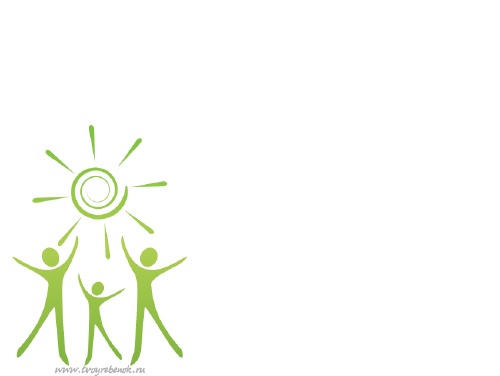 НА ТЕМУСемья как объект социально – педагогической деятельности воспитателя дошкольного образовательного учрежденияАВТОР ПРОЕКТА:воспитатель первой квалификационной категорииБарышникова Наталья Борисовнаг. Железногорск2012 г.Введение Кто – то, когда – то, должен ответить,Высветив правду, истину вскрыв,Что же такое – трудные дети?Вечный вопрос и больной как нарыв.Вот он сидит перед нами, глядите,Сжался пружиной, отчаялся он,Словно стена без дверей и без окон.Вот они, главные истины эти:Поздно заметили…поздно учли…Нет! Не рождаются трудные дети!Просто им вовремя не помогли.С. ДавидовичМы привыкли рассматривать семью как очаг мира и любви, где человека окружают самые близкие и дорогие люди. Однако при более пристальном рассмотрении оказывается, что это не так. Семья все чаще напоминает театр военных действий, арену ожесточенных споров, взаимных обвинений и угроз, нередко доходит и до применения физической силы.Как правило, одним из принципов программ, по которым работают дошкольные образовательные учреждения, является принцип единства подходов к воспитанию детей в условиях ДОУ и семьи. А как работать с социально неблагополучными семьями? Отчего так трудно работать с  подобными семьями?Чем глубже степень семейного неблагополучия, тем более закрытой для внешнего мира она становится, тем сильнее нарушено поведение детей, тем труднее оказывать помощь такой семье, особенно в условиях образовательного учреждения. К сожалению, реалии детских садов (нехватка времени, отсутствие специалистов, недостаток необходимых навыков) не позволяют педагогам с полной отдачей и с использованием современных социальных технологий и психологических знаний работать с такими семьями.Задача осложняется еще и тем, что родители из неблагополучных семей  неохотно вступают в контакт  с детским садом (или вообще не вступают), могут игнорировать или демонстрировать открытую враждебность в ответ на призывы педагогов. Через какое-то время количество специалистов, пытающихся работать с такой семьей, становится очень большим: это могут быть специалисты   социально-психологической службы  ДОУ (как правило этой службы в детских садах нет), Комиссии по делам несовершеннолетних, полиции, органов опеки и попечительства. Но, к сожалению, чаще всего большое количество специалистов из разных учреждений так и не становится рабочей группой, КОМАНДОЙ, работающей под руководством куратора («менеджера случая»), который помогает провести анализ, правильно поставить цели, определить ресурсы, привлечь необходимых специалистов, скоординировать усилия, четко поставить задачи, проконтролировать выполнение, провести супервизию, оценить результаты, скорректировать программу… В таких случаях  воспитатель остается один на один с «трудным» ребенком  и его «трудными» родителями.При таком положении дел установить отношения сотрудничества с неблагополучной семьей непросто. Однако чаще нежелание сотрудничать часто  встречается со стороны неблагополучной  семьи. Анализируя сложившуюся ситуацию, мы пришли к выводу, что необходимо создать единый проект для педагогов   по работе  с социально неблагополучными семьями. В данном проекте представлена форма работы с родителями из социально дезадаптированных семей с целью более эффективного вовлечения их в воспитательно-образовательный процесс ДОУ, преодоления кризиса в семейных отношениях.Данный материал поможет педагогам ДОУ пополнить свой педагогический арсенал знаниями о возможностях и условиях применения проективного метода в работе с неблагополучными семьями.Проблема проекта: каковы особенности работы воспитателя с ребенком дошкольного возраста из неблагополучной семьи при отсутствии системы работы с неблагополучными семьями в дошкольных образовательных учреждениях.АктуальностьСемья является непреходящей ценностью  в жизни каждого человека, играет важную роль в развитии государства, в воспитании нового поколения, обеспечении общественной стабильности и прогресса.Важнейшая социальная функция семьи – воспитание и развитие детей, социализация подрастающего поколения. Воспитательный потенциал семьи включает в себя не только ее возможности в сфере духовно-практической деятельности родителей, направленной на формирование у детей определенных качеств, но и те, которые закладывает семейная микросреда, образ жизни семь в целом.Семья выступает как первый воспитательный институт, связь с которым человек ощущает на протяжении всей своей жизни. Именно в семье закладываются основы нравственности человека, формируются нормы поведения, раскрываются внутренний мир и индивидуальные качества личности. Семья способствует самоутверждению человека, стимулирует его социальную и творческую активность. Другими словами в семье осуществляется первичная социализация ребенка.Семейное воспитание имеет ряд несомненных достоинств. К ним следует отнести, благоприятный эмоциональный и морально-психологический климат, атмосферу любви, заботы и поддержки, близость родительского воздействия, духовную связь и преемственность между поколениями, постоянный пример взрослых, нравственное воспитание личности которое осуществляется через усвоение системы ценностей, семейных традиций, стереотипов поведения и общения и т.д. Однако встречаются так называемые неблагополучные семьи, воспитание в которых, как правило, деформирует личностное развитие ребенка. Кроме того, неблагополучные семьи являются источником социального сиротства. (Приложение 1)Можно назвать целый ряд факторов, определяющих семейное неблагополучие и влияющих на рост числа детей, лишенных родительской опеки:-падение жизненного уровня, безработица и низкие доходы семьи, ухудшение условий содержания детей; -структурные изменения в семьях: увеличивается число неполных семей, а также детей, рожденных вне брака матерями-одиночками или несовершеннолетними матерями, в силу чего растет число отказных детей; -отсутствие или недостаток в семьях эмоционального, доверительного общения: при этом высокий уровень конфликтности в отношениях между взрослыми членами семьи и в детско-родительских отношениях, неблагоприятный эмоциональный фон в целом, педагогическая некомпетентность родителей и т.д.; -падение нравственных устоев семьи, алкоголизм и наркомания родителей, а отсюда — жестокое обращение с детьми, пренебрежение их интересами и потребностями.Вышесказанное свидетельствует о том, что институт современной семьи находится в кризисном состоянии, а это, естественно, привлекает внимание специалистов из различных областей науки: психологов, педагогов, медиков, социологов, ученых. Дошкольное образовательное учреждение является первым звеном в системе общего образования в России. Поэтому актуальность проблем современной семьи требует от педагогических работников дошкольного учреждения осмысления уже имеющегося опыта по поддержке неблагополучных семей, разработки и внедрения новых программ социальной защиты и поддержки различных категорий семей с целью предотвращения детской беспризорности, бродяжничества, социального сиротства и стабилизации общества. В Указе Президента Российской федерации В.В. Путина от 07 мая 2012 года №599 «О мерах по реализации государственной политики в области образования и науки» говорится о поддержке педагогических работников, работающих с детьми из социально неблагополучных семей.	Применяя различные методы изучения воспитанников ДОУ, такие как: анкетирование, устный опрос родителей, педагогическое наблюдение, психолого-педагогическое обследование с помощью диагностических тестов - мы получаем необходимые данные, позволяющие правильно организовать индивидуальную работу с воспитанниками из неблагополучных семей. 	На начало учебного года в ДОУ среди родителей ежегодно проводится анкетирование. По итогам анкетирования составляется социальный паспорт группы и ДОУ. По данным социального паспорта группы №7 «Дружба» можно дать характеристику родителей по следующим направлениям:	Возрастной состав родителей: средний возраст мам – 33 года; пап – 35 лет.	Уровень образования родителей: 32 родителя с высшим образованием, что составило 61,5%; 1 родитель с неполным высшим образованием – 2%; со средним специальным образованием 18 родителей – 34,5%; со средним образованием 1 родитель – 2%.Материальный достаток: в группе 15 семей со средним материальным достатком, что составляет 58% ,и  11 семей с низким материальным достатком – 42%.	Семьи по составу: в группе 24 полные семьи – 92%, одна из которых многодетная; 2 семьи неполные – 8%	 При помощи разработанного Э.Г. Эйдемиллером  опросника «Анализ семейных взаимоотношений» (АСВ) (Приложение 2) в группе были установлены типы воспитания в семье. По результатам диагностики (анализ семейных взаимоотношений - АСВ) были получены следующие данные:	Как видно из полученных данных, в группе наблюдается достаточно большой процент детей не только из социально неблагополучных семей, но и детей из семей, где родители педагогически некомпетентны. Исходя из этого, и был разработан данный проект, актуальность которого обусловлена, прежде всего, противоречиями между необходимостью благоприятного морально-психологического климата в семье для развития ребенка и его отсутствием в неблагополучных семьях.Тип проекта: информационно – практический.Цель: профилактика семейного неблагополучия, выработка наиболее эффективных методов и приемов работы воспитателя с воспитанниками из неблагополучной семьи. Задачи:1.Выявление неблагополучных семей, а также семей, находящихся в трудной жизненной ситуации. 2.Повышение педагогической культуры родителей (законных представителей).3.Включение семьи в воспитательно – образовательный процесс.4.Содействие созданию в семье доброжелательных взаимоотношений, атмосферы общности интересов, эмоциональной поддержки, взаимозаинтересованности и взаимопроникновения в проблемы друг друга.5.Установление партнёрских отношений воспитателя с семьёй каждого ребёнка.6.Установление взаимодействия с социальными партнёрами в работе с неблагополучными семьями.7.Оказание помощи семьям, находящимся в трудной жизненной ситуации.Длительность: долгосрочный (с момента поступления ребёнка из неблагополучной семьи в детский сад и до выпуска в школу).Дальнейшая судьба ребёнка и его семьи отслеживается через социальное партнёрство с организациями города (органы опеки и попечительства, школа, правоохранительные органы).Участники проекта:-семья, находящаяся в трудной жизненной ситуации(ребёнок и родители (законные представители), -педагоги детского сада (воспитатели группы, которую посещает ребёнок; представители психолого – педагогической службы (педагог – психолог, учитель – логопед); узкие специалисты; администрация), -социальные организации города. Гипотеза реализации проекта при условиях профилактической работы:- раннее выявление признаков неблагополучия; - повышение уровня педагогической культуры родителей; - овладение необходимыми практическими умениями и навыками воспитания и обучения детей;- посещение родителями мероприятий, проводимых в ДОУ;- повышение  эффективности работы педагогов по предупреждению и профилактике семейного неблагополучия, создание условий для повышения педагогической и правовой компетентности родителей, а также распространение позитивного опыта семейного воспитания.Противоречия:Ресурсы, необходимые для реализации проекта:  правовые; информационные (научно – популярная, методическая литература; Интернет – ресурсы); организационно – управленческие;экономические; технические;связь с общественностью, стремление к сотрудничеству всех участников проекта,ресурсы семьи (способности и интересы членов семьи, особенности характера).Направления работы:Работа с родителями (законными представителями неблагополучных семей и семей, находящихся в зоне риска) (Приложение 3).Работа с детьми из неблагополучных семей и семей, находящихся в зоне риска (Приложение 4).Взаимодействие с педагогами, узкими специалистами (Приложение 5).Социальное партнерство с субъектами профилактики (Приложение 6).Ожидаемые результаты проекта:	Приложение 1Типы неблагополучных семейПриложение 2«Анализ семейных взаимоотношений» 
Э.Г. Эйдемиллер, В.В. Юстицкис (АСВ)В нашей стране накоплен немалый опыт изучения семейных отношений, семейного воспитания и проведения семейной психотерапии у детей и подростков с нарушениями психологической адаптации. Сформулированы такие понятия, как "семейная психотерапия" и "диагностика семейных отношений". Под последней подразумевается определение типа семейной дезорганизации и негармоничного воспитания, установление причинно-следственной связи между психологическими нарушениями в семье и аномалиями формирования личности ребенка. В построении адекватного семейного диагноза помогают, применяемые комплексно, клинико-биографический, психологический методы и метод включенного наблюдения. Клинико-биографический метод, являясь основным и ведущим, позволяет стереоскопически воспроизвести биографию семьи, выявить психологические взаимоотношения в настоящий момент путем сопоставления и сравнения оценок одних и тех же ситуаций, сделанных разными членами семьи и психотерапевтом ("семья глазами ребенка", "семья глазами родителей", "семья глазами психотерапевта"). Самую ценную информацию о функционировании семьи предоставляет метод включенного наблюдения, представляющий собой разновидность естественного эксперимента в понимании А.Ф. Лазурского. Резервом дальнейшего совершенствования диагностики семейных отношений является разработка психологических методик, предназначенных для анализа отклонений воспитания и выявления причин их возникновения. Такие методики дают возможность на основе обобщения клинического опыта обеспечить более строгое, объективное и поддающееся квантификации исследование семьи. Анализируя процесс воспитания в семье, врач или психолог, должны ответить на три вопроса. Во-первых, как, т.е. какими способами родители воспитывают ребенка (тип воспитания). В случае если этот тип способствует возникновению и развитию патологических изменений личности ребенка, приходится ответить и на второй вопрос: почему родители воспитывают именно таким образом, т.е. каковы причины, вызывающие данный тип воспитания. Установив эту причину, необходимо ответить и на третий вопрос – о месте этой причины в совокупности отношений в семье. Предлагаемый опросник АСВ поможет найти ответ на первые два вопроса. Нарушение процесса воспитания в семьеРассмотрим особенности воспитания, учет которых наиболее важен при изучении этиологии непсихотических патологических нарушений поведения и отклонения личности детей и подростков. Одновременно дадим описание тех шкал опросника АСВ, которые предназначены для диагностики типов негармоничного воспитания. 1. Уровень протекции в процессе воспитанияРечь идет о том, сколько сил, внимания, времени уделяют родители при воспитании ребенка. Наблюдаются два уровня протекции: чрезмерная (гиперпротекция) и недостаточная (гипопротекция). 
Гиперпротекция (шкала Г+). При гиперпротекции родители уделяют ребенку крайне много времени, сил и внимания, и воспитание его стало центральным делом их жизни. Типичные высказывания таких родителей использованы при разработке настоящей шкалы. 
Гипопротекция (шкала Г-). Ситуация, при которой ребенок или подросток оказывается на периферии внимания родителя, 1.0 него "не доходят руки", родителю не "до него". Ребенок часто выпадает у них из виду. За него берутся лишь время от времени, когда случается что-то серьезное. 2. Степень удовлетворения потребностей ребенкаРечь идет о том, в какой мере деятельность родителей нацелена на удовлетворение потребностей ребенка как материально-бытовых (в питании, одежде, предметах развлечения), так и духовных – прежде всего в общении с родителями, в их любви и внимании. Данная черта семейного воспитания принципиально отличается от уровня протекции, поскольку характеризует не меру занятости родителей воспитанием ребенка, а степень удовлетворения его потребностей. Так называемое "спартанское воспитание" является примером высокого уровня протекции, поскольку родитель много занимается воспитанием, и низкого уровня удовлетворения потребностей ребенка. В степени удовлетворения потребностей возможны два отклонения: 
Потворствование (шкала У+). О потворствовании мы говорим в тех случаях, когда родители стремятся к максимальному и некритическому удовлетворению любых потребностей ребенка или подростка. Они "балуют" его. Любое его желание для них – закон. Объясняя необходимость такого воспитания, родители приводят аргументы, являющиеся типичной рационализацией – "слабость ребенка", его исключительность, желание дать ему то, чего был сам лишен в свое время родителями, что ребенок растет без отца и т.д. Типичные высказывания приведены в шкале У+. При потворствовании родители бессознательно проецируют на детей свои ранее неудовлетворенные потребности и ищут способы заместительного удовлетворения их за счет воспитательных действий. 
Игнорирование потребностей ребенка (шкала У–). Данный стиль воспитания противоположен потворствованию и характеризуется недостаточным стремлением родителя к удовлетворению потребностей ребенка. Чаще страдают при этом духовные потребности, особенно потребность в эмоциональном контакте, общении с родителем. 3. Количество и качество требований к ребенку в семьеТребования к ребенку – неотъемлемая часть воспитательного процесса. Они выступают, во-первых, в виде обязанностей ребенка, т.е. в тех заданиях, которые он выполняет – учеба, уход за собой, участие в организации быта, помощь другим членам семьи. Во-вторых, это требования-запреты, устанавливающие, чего ребенок не должен делать. Наконец, невыполнение требований ребенком, может повлечь применение санкций со стороны родителей от мягкого осуждения до суровых наказаний. Формы нарушений системы требований к ребенку различны, поэтому высказывания родителей, отражающие их, представлены в целом ряде шкал: Т+, Т-; 3+, 3-; С+,С-. 
Чрезмерность требований-обязанностей (шкала Т+). Именно это качество лежит в основе типа негармоничного воспитания "повышенная моральная ответственность". Требования к ребенку в этом случае очень велики, непомерны, не соответствуют его возможностям и не только не содействуют полноценному развитию его личности, но напротив, представляют риск психотравматизации. 
Недостаточность требований-обязанностей ребенка (шкала Т-). В этом случае ребенок имеет минимальное количество обязанностей в семье. Данная особенность воспитания проявляется в высказываниях родителей о том, как трудно привлечь ребенка к какому-либо делу по дому. Требования-запреты, т.е. указания на то, что ребенку нельзя делать, определяют прежде всего степень самостоятельности его, возможность самому выбирать способ поведения. И здесь возможны две степени отклонения: чрезмерность и недостаточность требований-запретов. 
Чрезмерность требований-запретов (шкала З+). Такой подход может лежать в основе типа негармонического воспитания "доминирующая гиперпротекция". В этой ситуации ребенку "все нельзя". Ему предъявляется огромное количество требований, ограничивающих его свободу и самостоятельность. У стеничных детей и подростков такое воспитание форсирует возникновение реакций оппозиции и эмансипации, у менее стеничных предопределяет развитие черт сенситивной и тревожно-мнительной (психастенической) акцентуаций. Типичные высказывания родителей отражают их страх перед любыми проявлениями самостоятельности ребенка. Этот страх проявляется в резком преувеличении последствий, к которым может привести хотя бы незначительное нарушение запретов, а также в стремлении подавить самостоятельность мысли ребенка. 
Недостаточность требований-запретов к ребенку (шкала З–). В этом случае ребенку "все можно". Даже если и существуют какие-либо запреты, ребенок или подросток легко их нарушает, зная, что с него никто не спросит. Он сам определяет круг своих друзей, время еды, прогулок, свои занятия, время возвращения вечером, вопрос о курении и об употреблении спиртных напитков. Он ни за что не отчитывается перед родителями. Родители при этом не хотят или не могут установить какие-либо рамки в его поведении. Данное воспитание стимулирует развитие гипертимного типа личности у подростка и, особенно, неустойчивого типа. Строгость санкций (наказаний) за нарушение требований ребенком (шкалы С+ и С-). 
Чрезмерность санкций (тип воспитания "жестокое обращение"). Для этих родителей характерна приверженность к применению строгих наказаний, чрезмерное реагирование даже на незначительные нарушения поведения. Типичные высказывания родителей отражают их убеждение в полезности для детей и подростков максимальной строгости (см. шкалу С+). 
Минимальность санкций (шкала С-). Эти родители предпочитают обходиться либо вовсе без наказаний, либо применяют их крайне редко. Они уповают на поощрения, сомневаются в результативности любых наказаний. 4. Неустойчивость стиля воспитания (шкала Н).Под таким воспитанием мы понимаем резкую смену стиля приемов, представляющих собой переход от очень строгого к либеральному и затем, наоборот, переход от значительного внимания к ребенку к эмоциональному отвержению его родителями. Неустойчивость стиля воспитания, по мнению К. Леонгарда, содействует формированию таких черт характера как упрямство, склонность противостоять любому авторитету, и является нередкой ситуацией в семьях детей и подростков с отклонениями характера. Родители, как правило, признают факт незначительных колебаний в воспитании ребенка, однако недооценивают размах и частоту этих колебаний. Сочетание различных отклонений в воспитании. Возможно достаточно большое количество сочетаний перечисленных черт семейного воспитания. Однако особенно важное значение с точки зрения анализа причин отклонения характера, а также возникновения непсихотических психогенных нарушений поведения, неврозов и неврозоподобных состояний имеют следующие устойчивые сочетания (см. таблицу 1). Устойчивые сочетания различных черт воспитания представляют собой тип негармоничного воспитания. Классификация типов негармоничного воспитания также дана в таблице 1. 
Потворствующая гиперпротекция (сочетание черт, отраженных в шкалах Г+, У+, при Т-, 3-, С-). Ребенок находится в центре внимания семьи, которая стремится к максимальному удовлетворению его потребностей. Этот тип воспитания содействует развитию демонстративных (истероидных) и гипертимных черт личности у подростка. 
Доминирующая гиперпротекция (Г+, У±, Т±, 3+, С±). Ребенок также в центре внимания родителей, которые отдают ему много сил и времени, однако, в то же время, лишают его самостоятельности, ставя многочисленные ограничения и запреты. У гипертимных подростков такие запреты усиливают реакцию эмансипации и обусловливают острые аффективные реакции экстрапунитивного типа. При тревожно-мнительном (психастеническом), сенситивном, астеническом типах акцентуаций личности доминирующая гиперпротекция усиливает астенические черты. 
Повышенная моральная ответственность (Г+, У-, Т+). Этот тип воспитания характеризуется сочетанием высоких требований к ребенку с пониженным вниманием к его потребностям. Стимулирует развитие черт тревожно-мнительной (психастенической) акцентуации личности. Таблица 1 
Диагностика типов негармоничного семейного воспитания ПРИМЕЧАНИЕ: + означает чрезмерную выраженность соответствующей черты воспитания; – недостаточную выраженность; ± означает, что при данном типе воспитания возможны как чрезмерность, так и недостаточность или невыраженность. Эмоциональное отвержение (Г-, У-, Т±, 3±, С±). В крайнем варианте – это воспитание по типу "Золушки". В основе эмоционального отвержения лежит осознаваемое или, чаще, неосознаваемое отождествление родителями ребенка с какими-либо отрицательными моментами в собственной жизни. Ребенок в этой ситуации может ощущать себя помехой в жизни родителей, которые устанавливают в отношениях с ним большую дистанцию. Эмоциональное отвержение формирует и усиливает черты инертно-импульсивной (эпилептоидной) акцентуации личности и эпилептоидной психопатии, ведет к декомпенсации и формированию невротических расстройств у подростков с эмоционально-лабильной и астенической акцентуациями. 
При жестоком обращении родителей с детьми (Г-, У-, Т± 3±, С+) на первый план выходит эмоциональное отвержение, проявляющееся наказаниями в форме избиений и истязаний, лишением удовольствий, неудовлетворением их потребностей 
Гипопротекция (гипоопека – Г-, У-, Т-, 3-, С±). Ребенок предоставлен самому себе, родители не интересуются им и не контролируют его. Такое воспитание особенно неблагоприятно при акцентуациях гипертимного и неустойчивого типов. Психологические причины отклонений в семейном воспитанииПричины негармоничного воспитания весьма различны. Порой это определенные обстоятельства в жизни семьи, мешающие наладить адекватное воспитание. В этом случае показаны разъяснительная работа и рациональная психотерапия. Однако, нередко основную роль в нарушении воспитательного процесса играют личностные особенности самих родителей. Особую роль в практике врача-психотерапевта играют две группы причин. Отклонения личности самих родителей.Акцентуации личности и психопатии нередко предопределяют определенные нарушения в воспитании. При неустойчивой акцентуации родитель чаще склонен проводить воспитание, характеризующееся гипопротекцией, пониженным удовлетворением потребностей ребенка, пониженным уровнем требований к нему. Инертно-импульсивная (эпилептоидная) акцентуация родителей чаще других обусловливает доминирование, жестокое обращение с ребенком. Стиль доминирования может также обуславливаться чертами тревожной мнительности. Демонстративно-гиперкомпенсаторная акцентуация личности и истероидная психопатия у родителей нередко предрасполагают к противоречивому типу воспитания: демонстрируемая забота и любовь к ребенку при зрителях и эмоциональное отвержение в отсутствие таковых (Эйдемиллер Э.Г., 1994). Во всех случаях необходимо выявить отклонение личности родителей, убедиться в том, что именно оно играет решающую роль в возникновении нарушений в воспитании. Поэтому внимание врача-психотерапевта направляется на осознание родителями взаимосвязи между особенностями своих личностных характеристик, типом воспитания и нарушениями поведения у подростка или ребенка. Психологические (личностные) проблемы родителей, решаемые за счет ребенка.В этом случае, в основе негармоничного воспитания лежит какая-то личностная проблема, чаще всего носящая характер неосознаваемой проблемы, потребности. Родитель пытается разрешить ее (удовлетворить потребность) за счет воспитания ребенка. Попытки разъяснительной работы, уговоров изменить стиль воспитания оказываются неэффективными. Перед психологом и врачом-психотерапевтом встает трудная задача выявить психологическую проблему родителя, помочь ему осознать ее, преодолеть действие защитных механизмов, препятствующих такому осознанию. Излагая наиболее часто встречающиеся психологические проблемы, лежащие в основе негармонического воспитания, мы опирались на опыт практической работы с родителями детей и подростков с невротическими расстройствами, нарушениями адаптации, личностными расстройствами (психопатиями) - соответственно 120, 60 и 80 семей. Как и в предыдущем разделе, одновременно с описанием этих личностных проблем будут указываться шкалы АСВ, предназначенные для их диагностики. 
Расширение сферы родительских чувств (шкала РРЧ). Обусловливаемое нарушение воспитания - повышенная протекция (потворствующая или доминирующая). Данный источник нарушения воспитания возникает чаще всего тогда, когда супружеские отношения между родителями в силу каких-либо причин оказываются нарушенными: супруга нет - смерть, развод, либо отношения с ним не удовлетворяют родителя, играющего основную роль в воспитании (несоответствие характеров, эмоциональная холодность и др.). Нередко при этом мать, реже отец, сами того четко не осознавая, хотят, чтобы ребенок, а позже подросток стал для них чем-то большим, нежели просто ребенком. Родители хотят, чтобы он удовлетворил хотя бы часть потребностей, которые в обычной семье должны быть удовлетворены в психологических отношениях супругов - потребность во взаимной исключительной привязанности, частично - эротические потребности. Мать нередко отказывается от вполне реальной возможности повторного замужества. Появляется стремление отдать ребенку (подростку) - чаще противоположного пола - "все чувства", "всю любовь". В детстве стимулируется эротическое отношение к родителям - ревность, детская влюбленность. Когда ребенок достигает подросткового возраста, у родителя возникает страх перед самостоятельностью подростка. Появляется стремление удержать его с помощью потворствующей или доминирующей гиперпротекции. Стремление к расширению сферы родительских чувств за счет включения эротических потребностей в отношениях матери и ребенка, как правило, ею не осознается. Эта психологическая установка проявляется косвенно, в частности, в высказываниях, что ей никто не нужен, кроме сына, и в характерном противопоставлении идеализированных ею собственных отношений с сыном неудовлетворяющим ее отношениям с мужем. Иногда такие матери осознают свою ревность к подругам сына, хотя чаще они предъявляют ее в виде многочисленных придирок к ним. 
Предпочтение в подростке детских качеств (шкала ПДК). Обусловливаемое нарушение воспитания - потворствующая гиперпротекция. В этом случае у родителей наблюдается стремление игнорировать повзросление детей, стимулировать у них сохранение таких детских качеств, как непосредственность, наивность, игривость. Для таких родителей подросток все еще "маленький". Нередко они открыто признают, что маленькие дети вообще им нравятся больше, что с большими не так интересно. Страх или нежелание повзросления детей могут быть связаны с особенностями биографии самого родителя (он не имел младшего брата или сестру, на которых в свое время переместилась любовь родителей, в связи с чем свой старший возраст воспринимался как несчастье). Рассматривая подростка, как "еще маленького", родители снижают уровень требований к нему, создавая потворствующую гиперпротекцию, тем самым стимулируя развитие психического инфантилизма. 
Воспитательная неуверенность родителя (шкала ВН). Обусловливаемое нарушение воспитания - потворствующая гиперпротекция, либо просто пониженный уровень требований. Воспитательную неуверенность родителя можно было бы назвать "слабым местом" личности родителя. В этом случае происходит перераспределение власти в семье между родителями и ребенком (подростком) в пользу последнего. Родитель идет "на поводу" у ребенка, уступает даже в тех вопросах, в которых уступать, по его же мнению, никак нельзя. Это происходит потому, что подросток сумел найти к своему родителю подход, нащупал его "слабое место" и добивается для себя в этой ситуации "минимум требований - максимум прав". Типичная комбинация в такой семье - бойкий, уверенный в себе подросток (ребенок), смело ставящий требования, и нерешительный, винящий себя во всех неудачах с ним, родитель. В одних случаях "слабое место" обусловлено психастеническими чертами личности родителя. В других - определенную роль в формировании этой особенности могли сыграть отношения родителя с его собственными родителями. В определенных условиях дети, воспитанные требовательными, эгоцентричными родителями, став взрослыми, видят в своих детях ту же требовательность и эгоцентричность, испытывают по отношению к ним то же чувство "неоплатного должника", что испытывали ранее по отношению к собственным родителям. Характерная черта высказываний таких родителей - признание ими массы ошибок, совершенных в воспитании. Они боятся упрямства, сопротивления своих детей и находят довольно много поводов уступить им. 
Фобия утраты ребенка (шкала ФУ). Обусловливаемое нарушение воспитания - потворствующая или доминирующая гиперпротекция. "Слабое место" - повышенная неуверенность, боязнь ошибиться, преувеличенные представления о "хрупкости" ребенка, его болезненности и т.д. Другой источник - перенесенные ребенком тяжелые заболевания, если они были длительными. Отношение родителей к ребенку или подростку формировалось под воздействием страха утраты его. Этот страх заставляет родителей тревожно прислушиваться к любым пожеланиям ребенка и спешить удовлетворить их (потворствующая гиперпротекция), в других случаях - мелочно опекать его (доминирующая гиперпротекция). В типичных высказываниях родителей отражена их ипохондрическая боязнь за ребенка: они находят у него множество болезненных проявлений, свежи воспоминания о прошлых, даже отдаленных по времени переживаниях по поводу здоровья подростка. 
Неразвитость родительских чувств (шкала НРЧ). Обусловливаемые нарушения воспитания - гипопротекция, эмоциональное отвержение, жестокое обращение. Адекватное воспитание детей и подростков возможно лишь тогда, когда родителями движут какие-либо достаточно сильные мотивы: чувство долга, симпатия, любовь к ребенку, потребность "реализовать себя" в детях, "продолжить себя". Слабость, неразвитость родительских чувств нередко встречается у родителей подростков с отклонениями личностного развития. Однако, это явление очень редко ими осознается, а еще реже признается как таковое. Внешне оно проявляется в нежелании иметь дело с ребенком (подростком), в плохой переносимости его общества, поверхностности интереса к его делам. Причиной неразвитости родительских чувств может быть отвержение самого родителя в детстве его родителями, то, что он сам в свое время не испытал родительского тепла. Другой причиной НРЧ могут быть личностные особенности родителя, например, выраженная шизоидность. Замечено, что родительские чувства нередко значительно слабее развиты у очень молодых родителей, имея тенденцию усиливаться с возрастом (пример любящих бабушек и дедушек). При относительно благоприятных условиях жизни семьи НРЧ обусловливает тип воспитания гипопротекция и, особенно, эмоциональное отвержение. При трудных, напряженных, конфликтных отношениях в семье на ребенка часто перекладывается значительная доля родительских обязанностей - тип воспитания "повышенная моральная ответственность", либо к нему возникает раздражительно-враждебное отношение. Типичные высказывания родителей содержат жалобы на то, насколько утомительны родительские обязанности, сожаление, что эти обязанности отрывают их от чего-то более важного и интересного. Для женщин с неразвитым родительским чувством довольно характерны эмансипационные устремления и желание любым путем "устроить свою жизнь". 
Проекция на ребенка (подростка) собственных нежелаемых качеств (шкала ПНК). Обусловливаемые нарушения воспитания - эмоциональное отвержение, жестокое обращение. Причиной такого воспитания нередко бывает то, что в ребенке родитель как бы видит черты характера, которые чувствует, но не признает в самом себе. Это могут быть: агрессивность, склонность к лени, влечение к алкоголю, те или иные склонности, негативизм, протестные реакции, несдержанность и т.д. Ведя борьбу с такими же, истинными или мнимыми, качествами ребенка, родитель (чаще всего, отец) извлекает из этого эмоциональную выгоду для себя. Борьба с нежелаемым качеством в ком-то другом помогает ему верить, что у него данного качества нет. Родители много и охотно говорят о своей непримиримой и постоянной борьбе с отрицательными чертами и слабостями ребенка, о мерах и наказаниях, которые они в связи с этим применяют. В высказываниях родителя сквозит неверие в ребенка, нередки инквизиторские интонации с характерным стремлением в любом поступке выявить "истинную", т.е. плохую причину. В качестве таковой чаще всего выступают качества, с которыми родитель неосознаваемо борется. 
Вынесение конфликта между супругами в сферу воспитания (шкала ВК). Обусловливаемые нарушения воспитания - противоречивый тип воспитания - соединение потворствующей гиперпротекции одного родителя с отвержением либо доминирующей гиперпротекцией другого. Конфликтность во взаимоотношениях между супругами - нередкое явление, даже в относительно стабильных семьях. Нередко воспитание превращается в "поле битвы" конфликтующих родителей. Здесь они получают возможность наиболее открыто выражать недовольство друг другом, руководствуясь "заботой о благе ребенка". При этом разница во мнениях родителей чаще всего бывает диаметральной: один настаивает на весьма строгом воспитании с повышенными требованиями, запретами и санкциями, другой же родитель склонен "жалеть" ребенка, идти у него на поводу. Характерное проявление ВК - выражение недовольства воспитательными методами другого супруга. При этом легко обнаруживается, что каждого интересует не столько то, как воспитывать ребенка, сколько то, кто прав в воспитательных .спорах. Шкала ВК отражает типичные высказывания "строгой" стороны. Это связано с тем, что именно строгая сторона, как правило, является инициатором обращения к врачу или медицинскому психологу. 
Сдвиг в установках родителя по отношению к ребенку в зависимости от его (ребенка) пола. Шкала предпочтения мужских качеств - ПМК и шкала предпочтения женских качеств - ПЖК. Обусловливаемые нарушения воспитания - потворствующая гипепротекция, эмоциональное отвержение. Нередко отношение родителя к ребенку обусловливается не действительными особенностями ребенка, а такими чертами, которые родитель приписывает его полу, т.е. "вообще мужчинам" или "вообще женщинам". Так, при наличии предпочтения женских качеств наблюдается неосознаваемое неприятие ребенка мужского пола. В таком случае приходится сталкиваться со стереотипными суждениями о мужчинах вообще: Мужчины в основном, грубы, неопрятны. Они легко поддаются животным побуждениям, агрессивны и чрезмерно сексуальны, склонны к алкоголизму. Любой же человек, будь то мужчина или женщина, должны стремиться к противоположным качествам - быть нежными, деликатными, опрятными, сдержанными в чувствах". Именно такие качества родитель с ПЖК видит в женщинах. Примером проявления установки ПЖК может служить отец, видящий массу недостатков у сына и считающий, что таковы же и все его сверстники. В то же время этот отец "без ума" от младшей сестры мальчика, т.к. находит у нее одни достоинства. Под влиянием ПЖК в отношении ребенка мужского пола в данном случае формируется тип воспитания "эмоциональное отвержение". Возможен противоположный перекос с выраженной антифеминистской установкой, пренебрежением к матери ребенка, его сестрам. В этих условиях по отношению к мальчику может сформироваться воспитание по типу "потворствующей гиперпротекции". Правила пользования опросником АСВПеред тем, как родитель начинает заполнять опросник, необходимо создать атмосферу доверительного психологического контакта между ним и лицом, проводящим исследование. Родитель должен быть заинтересован в правдивости собственных ответов. Каждый опрашиваемый получает текст опросника и бланк регистрации ответов. Проводящий исследования зачитывает находящуюся в начале опросника инструкцию, убеждается, что опрашиваемые ее правильно поняли. В процессе заполнения инструктирование или пояснения не допускаются. Обработка результатовпроводится следующим образом. На бланке регистрации ответов номера этих ответов расположены так, что номера, относящиеся к одной шкале, расположены в одной строке. Это дает возможность быстрого подсчета баллов по каждой шкале. Для этого нужно подсчитать число обведенных номеров. За вертикальной чертой на бланке регистрации ответов указано диагностическое значение (ДЗ) для каждой шкалы. Если число баллов достигает или превышает ДЗ, то у обследуемого родителя диагностируется тот или иной тип воспитания. Буквы за вертикальной чертой – это применяемые в данных методических рекомендациях сокращенные названия шкал. Названия некоторых шкал подчеркнуты. Это значит, что к результату по горизонтальной строке (набранному числу баллов) надо прибавить результат по дополнительной шкале, находящейся в нижней части бланка, под горизонтальной чертой и обозначенной теми же буквами , что и основная. При наличии отклонений по нескольким шкалам необходимо обратиться к таблице 1 для установления типа негармоничного семейного воспитания. ОПРОСНИК АСВ 
для родителей детей в возрасте 3 – 10 летУважаемый родитель! Предлагаемый Вам опросник содержит утверждения о воспитании детей. Утверждения пронумерованы. Такие же номера есть в "Бланке для ответов". Читайте по очереди утверждения опросника. Если Вы в общем согласны с ними, то на "Бланке для ответов" обведите кружком номер утверждения. Если Вы в общем не согласны – зачеркните этот же номер в бланке. Если очень трудно выбрать, то поставьте на номере вопросительный знак. Старайтесь, чтобы таких ответов было не больше 5. В опроснике нет "неправильных" или "правильных" утверждений. Отвечайте так, как Вы сами думаете. Этим Вы поможете психологу в работе с Вами. На утверждения, номера которых выделены в опроснике курсивом, отцы могут не отвечать. Все, что я делаю, я делаю ради моего сына (дочери). У меня часто не хватает времени позаниматься с сыном (дочерью) – пообщаться, поиграть. Мне приходится разрешать моему ребенку такие вещи, которые не разрешают многие другие родители. Не люблю, когда сын (дочь) приходит ко мне с вопросами. Лучше, чтобы догадался сам (сама). Наш ребенок имеет больше обязанностей – в уходе за собой, поддержании порядка, чем большинство детей его возраста. Моего ребенка очень трудно заставить что-нибудь сделать, чего он не любит. Всегда лучше, если дети не думают о том, правильно ли поступают их родители. Мой сын (дочь) легко нарушает запреты. Если хочешь, чтобы твой(я) сын (дочь) стал(а) человеком, не оставляй безнаказанным ни одного его (ее) плохого поступка. Если только возможно, стараюсь не наказывать сына (дочь). Когда я в хорошем настроении, нередко прощаю своему сыну (дочери) то, за что в другое время наказал бы. Я люблю своего сына (дочь) больше, чем люблю (любила) супруга. Младшие дети мне нравятся больше, чем старшие. Если мой сын (дочь) подолгу упрямится или злится, у меня бывает чувство, то я поступил(а) по отношению к нему (ней) неправильно. У нас долго не было ребенка, хотя мы его очень ждали. Общение с детьми, в общем-то, утомительное дело. У моего сына (дочери) есть некоторые качества, которые выводят меня из себя. Воспитание моего сына (дочери) шло бы гораздо лучше, если бы мой(я) муж (жена) не мешал бы мне. Большинство мужчин легкомысленнее, чем женщины. Большинство женщин легкомысленнее, чем мужчины. Мой сын (дочь) для меня самое главное в жизни. Часто бывает, что я не знаю, что делает в данный момент мой ребенок. Если игрушка ребенку нравится, я куплю ее, сколько бы она не стоила. Мой сын (дочь) непонятлив(а). Легче самому два раза сделать, чем один раз объяснить ему (ей). Моему сыну (дочери) нередко приходится (или приходилось раньше) присматривать за младшим братом (сестрой). Нередко бывает так: напоминаю, напоминаю сыну (дочери) сделать что-нибудь, а потом плюну и сделаю сам(а). Родители ни в коем случае не должны допускать, чтобы дети подмечали их слабости и недостатки. Мой сын (дочь) сам(а) решает, с кем ему (ей) играть. Дети должны не только любить своих родителей, но и бояться их. Я очень редко ругаю сына (дочь). В нашей строгости к сыну (дочери) бывают большие колебания. Иногда мы очень строги, а иногда все разрешаем. Мы с ребенком понимаем друг друга лучше, чем мы с супругом. Меня огорчает, что мой сын (дочь) слишком быстро становится взрослым. Если ребенок упрямится, потому что плохо себя чувствует, лучше всего сделать так, как он хочет. Мой ребенок растет слабым и болезненным. Если бы у меня не было детей, я бы добился (добилась) в жизни гораздо большего. У моего сына (дочери) есть недостатки, которые не исправляются, хотя я упорно с ними борюсь. Нередко бывает, что когда я наказываю моего сына (дочь), мой муж (жена) тут же начинает упрекать меня в излишней строгости и утешать его (ее). Мужчины более склонны к супружеской измене, чем женщины. Женщины более склонны к супружеской измене, чем мужчины. Заботы о сыне (дочери) занимают большую часть моего времени. Мне много раз пришлось пропустить родительское собрание. Стремлюсь к тому, чтобы мой ребенок был обеспечен лучше, чем другие дети. Если побыть в обществе моего сына (дочери), можно сильно устать. Мне часто приходилось давать моему сыну (дочери) трудные для его (ее) возраста поручения. Мой ребенок никогда не убирает за собой игрушки. Главное, чему родители могут научить своих детей – это слушаться. Мой ребенок сам решает, сколько, чего и когда ему есть. Чем строже родители к ребенку, тем лучше для него. По характеру я – мягкий человек. Если моему сыну (дочери) что-то от меня нужно, он(а) старается выбрать момент, когда я в хорошем настроении. Когда я думаю о том, что когда-нибудь мой сын (дочь) вырастет и я буду ему (ей) не нужна, у меня портится настроение. Чем старше дети, тем труднее иметь с ними дело. Чаще всего упрямство ребенка бывает вызвано тем, что родители не умеют к нему подойти. Я постоянно переживаю за здоровье сына (дочери). Если бы у меня не было детей, мое здоровье было бы гораздо лучше. Некоторые очень важные недостатки моего сына (дочери) упорно не исчезают, несмотря на все меры. Мой сын (дочь) недолюбливает моего мужа. Мужчина хуже умеет понимать чувства другого человека, чем женщина. Женщина хуже умеет понять чувства другого человека, чем мужчина. Ради моего сына (дочери) мне от многого в жизни пришлось и приходится отказываться. Родители, которые слишком много суетятся вокруг своих детей, вызывают у меня раздражение. Я трачу на моего сына (дочь) значительно больше денег, чем на себя. Не люблю, когда сын (дочь) что-то просит. Сам(а) лучше знаю, чего ему (ей) больше надо. У моего сына (дочери) более трудное детство, чем у большинства его (ее) товарищей. Дома мой сын (дочь) делает только то, что ему (ей), хочется, а не то, что надо. Дети должны уважать родителей больше, чем всех других людей. Если мой ребенок не спит, когда ему положено, я не настаиваю. Я строже отношусь к своему сыну (дочери), чем другие родители к своим детям. От наказаний мало проку. Члены нашей семьи неодинаково строги с сыном (дочерью). Одни балуют, другие, наоборот, – очень строги. Мне бы хотелось, чтобы мой сын (дочь) не любил никого, кроме меня. Мне нравятся маленькие дети, поэтому не хотел(а) бы, чтобы он(а) слишком быстро взрослел(а). Часто я не знаю, как правильно поступить с моим сыном (дочерью). В связи с плохим здоровьем сына (дочери) нам приходится ему (ей) многое позволять. Воспитание детей – тяжелый и неблагодарный труд. Им отдаешь все, а взамен не получаешь ничего. С моим сыном (дочерью) мало помогает доброе слово. Единственное, что на него действует – это постоянные строгие наказания. Мой муж (жена) старается настроить сына (дочь) против меня. Мужчины чаще, чем женщины, действуют безрассудно, не обдумав последствий. Женщины чаще, чем мужчины, действуют безрассудно, не обдумав последствий. Я все время думаю о моем сыне (дочери), о его делах, здоровье и т.д. Так повелось, что о ребенке я вспоминаю, если он что-нибудь натворил или с ним что-нибудь случилось. Мой сын (дочь) умеет добиться от меня того, чего он хочет. Мне больше нравятся тихие и спокойные дети. Стараюсь как можно раньше приучить ребенка помогать по дому. У моего сына (дочери) мало обязанностей по дому. Даже если дети уверены, что родители неправы, они должны делать так, как говорят родители. В нашей семье так принято, что ребенок делает, что хочет. Бывают случаи, когда лучшее наказание – ремень. Многие недостатки в поведении моего ребенка пройдут сами собой с возрастом. Когда наш сын (дочь) что-то натворит, мы боремся за него (ее). Если все тихо, мы опять оставляем его (ее) в покое. Если бы мой сын не был бы моим сыном, а я была бы помоложе, то наверняка в него влюбилась бы. Мне интереснее говорить с маленькими детьми, чем с большими. В недостатках моего сына (дочери) виноват(а) я сам(а), потому что не умел(а) его (ее) воспитывать. Только благодаря нашим огромным усилиям сын (дочь) остался жить. Нередко завидую тем, кто живет без детей. Если предоставить моему сыну (дочери) свободу, он(а) немедленно использует это во вред себе или окружающим. Нередко бывает, что если я говорю сыну (дочери) одно, то муж (жена) специально говорит наоборот. Мужчины чаще, чем женщины, думают только о себе. Женщины чаще, чем мужчины, думают только о себе. Я трачу на сына (дочь) больше сил и времени, чем на себя. Я довольно мало знаю о делах сына (дочери). Желание моего сына (дочери) – для меня закон. Мой сын очень любит спать со мной. У моего сына (дочери) плохой желудок. Родители нужны ребенку лишь пока он не вырос. Потом он все реже вспоминает о них. Ради сына (дочери) я пошел бы на любую жертву. Моему сыну (дочери) нужно уделять значительно больше времени, чем я могу. Мой сын (дочь) умеет быть таким милым, что я ему все прощаю. Мне бы хотелось, чтобы сын женился попозже, после 30 лет. Руки и ноги моего сына (дочери) часто бывают очень холодными. Большинство детей – маленькие эгоисты. Они совсем не думают о здоровье и чувствах своих родителей. Если не отдавать моему сыну (дочери) все время и силы, то все может плохо кончиться. Когда все благополучно, я меньше всего интересуюсь делами сына (дочери). Мне очень трудно сказать своему ребенку "Нет". Меня огорчает, что мой сын все менее нуждается во мне. Здоровье моего сына (дочери) хуже, чем у большинства других детей. Многие дети испытывают слишком мало благодарности по отношению к родителям. Мой сын (дочь) не может обходиться без моей постоянной помощи. Большую часть своего времени сын (дочь) проводит вне дома – в яслях, детском саду, у родственников. У моего сына (дочери) вполне хватает времени на игры и развлечения. Кроме моего сына мне больше никто на свете не нужен. У моего сына (дочери) прерывистый и беспокойный сон. Нередко думаю, что я слишком рано женился (вышла замуж). Все, чему научился мой ребенок к настоящему времени, произошло только благодаря моей постоянной помощи. Делами сына (дочери) в основном занимается мой муж (жена). Я не могу вспомнить, когда в последний раз отказал(а) своему ребенку в покупке какой-нибудь вещи (мороженое, конфеты, "пепси" и т.д.). Мой сын говорил мне – вырасту, женюсь на тебе, мама. Мой сын (дочь) часто болеет. Семья не помогает, а осложняет мою жизнь. Бланк ответовФ.И.О. ______________________________________________________________________ 
Фамилия и имя сына (дочери)___________________________________________________ 
Сколько ему (ей) лет___________________________________________________________ 
Кто заполнял (отец, мать, другой воспитатель)_____________________________________ 
* – эта часть бланка испытуемым не показывается Приложение 3Работа с родителямиПринципы организации воспитательной работы детского сада с неблагополучными и неполными семьями.Алгоритм работы воспитателя с неблагополучной семьей.Приложение 4Работа с детьми из неблагополучных семей и семей, находящихся в зоне риска.Календарная модель реализации проекта Приложение 5Взаимодействие с педагогами, узкими специалистами.Приложение 6.Социальное партнерство с субъектами профилактики.Методика 1.Опросник для родителей «Анализ семейных взаимоотношений».	Цель: определить различные нарушения процесса воспитания; выявить тип негармоничного паталогизирующего воспитания; установить некоторые психологические причины этих нарушений. 	В результате проведенной работы, были получены следующие результаты:В опрошенных семьях присутствуют самые различные типы воспитания: - Потворствующая гиперпротекция 30%- Жестокое обращение - 0%- Гиперпротекция - 15%- Неустойчивый стиль воспитания - 20%- Повышенная моральная ответственность - 15%- Недостаточность требований - запретов к ребенку - 20%- Эмоциональное отвержение -0%	На основании полученной характеристики семей и общей программы нами был составлен план работы с такими семьями.Формы работы с семьей:	Для семей с потворствующим типом воспитания можно конструктивно обсуждать проблемы после их выслушивания. Исходя из этого были организованы собрания на тему «Наказания и поощрения», на котором рассматривались методы наказания и виды поощрения, а так же поступки, за которые можно и нужно наказывать и поощрять. 	Родителям, не принимавшим активное участие в обсуждении темы, были предложены индивидуальные консультации для обсуждения демонстративных и гипертимных черт личности, формирующиеся у ребенка в процессе такого воспитания.	На предложение о проведении индивидуальной консультации откликнулись только 15 %, остальные выразили нежелание слушать «нотации о воспитании их детей».	Семей, в которых присутствует повышенная моральная ответственность не много, поэтому необходимости в организации родительского собрания не было. Для таких родителей были организованы индивидуальные консультации, которые посетили только 2% из 5%. Пришедшим родителям указали на известность истинной причины такого поведения, которую они скрывают. И в случае отказа в сотрудничестве терапия будет неэффективна.	После беседы были организованны малые группы для деловой игры (5-7 человек) «Заповеди семейного воспитания», по окончанию которой за консультацией обратились еще 2 % из общего числа семей.	Для семей с повышенной морально ответственностью детей было организовано родительское собрание «Взаимодействие родителей и детей». 	Для семей с гиперпротекцией в стиле воспитания были организованы посещения на дому, так как на родительские собрания эти родители приходили редко и без особого интереса. При посещении таких семей у родителей было выяснено, что 20 % из них мало интересно какие проблемы и успехи у их детей в ДОУ. Были организованы индивидуальные консультации. В ходе работы родители сами стали проявлять интерес к жизни своих детей, не дожидаясь посещения их воспитателями. 	Для работы с семьями, в которых присутствует неустойчивый стиль воспитания,    были организованы родительские собрания на тему «Проблемы общения родителей и детей». Но поскольку эта проблема очень актуальна для разных стилей воспитания, то было решено провести ряд родительских собраний. После обсуждения темы за помощью и консультацией обратились даже те родители, у которых не наблюдалось внутрисемейных проблем.	В семьях с недостаточной требовательностью к ребенку были организованы родительские собрания на тему «Противостояние или сотрудничество». В ходе беседы родители активно принимали участие и охотно делились родительским опытом. 	Работа с семьями, в которых присутствует эмоциональное отвержение, совпадает с мероприятиями, проводимыми с семьями с жесткий стиль воспитания. Были организованы совместные лектории на темы: «О Вас и для Вас родители»; «Роль семьи в формировании личности ребенка, семья глазами ребенка, знают ли они нас?» В результате чего часть родителей осознали нехватку ласки и понимания к своим детям. Для устранения этой проблемы в взаимоотношениях с их детьми, они обратились за помощью и консультацией  . Методика 2. Анкета  для родителей  (Е.И. Захарова).Цель: Изучение родительского принятия / отвержения матерью ребенка.Исследуемые показатели:Эмоциональное принятие матерью ребенка.Чувствительность, эмпатия матери по отношению к ребенку.Поведенческие проявления эмоционального взаимодействия матери с ребенком.Изучение характеристик эмоционального отношения матери к своим детям (Методика 1) показало следующее (см. табл. 1).Таблица 1Характеристики эмоционального взаимодействия матерей со старшими дошкольникамиИз таблицы 1 следует, что эмоциональное принятие (1 блок) своих детей продемонстрировало более 80% матерей: 84,26% матерей «безусловно» принимают своих детей, 87,04% имеют положительный эмоциональный настрой и фон взаимодействия с ребенком; 85,19% имеют положительное отношение к себе, эмоционально удовлетворены материнской ролью, считают, что позитивно влияют на развитие и психологическое благополучие своего ребенка.Большинство матерей чувствительны к состояниям и переживаниям собственных детей, проявляют сочувствие  в трудных для детей ситуациях. Способность к эмпатии, сочувствию к собственному ребенку была выявлена у 80,56% матерей. Однако, достаточно низкие показатели – 69,44% - были получены по шкале «Способность воспринимать состояние ребенка» и «умение воздействовать на состояние ребенка». Способность воспринимать и понимать состояния ребенка (страх, гнев, раздражительность, уныние) можно объяснить не столько родительской некомпетентностью, сколько длительным пребыванием детей в детском саду и ограниченным временем общения дошкольника с матерью.Изучение поведенческих проявлений эмоционального взаимодействия матери с ребенком (III блок) показало высокий процент матерей, сознательно оказывающих эмоциональную поддержку детям (91,67%). Существенно меньше матерей ориентируется на состояние ребенка при построении взаимодействия (82,44%) и умеют воздействовать на его состояние (82,44%).Довольно низкий процент матерей стремится к телесному контакту в общении со своим ребенком (62,67%). Последнее является, на наш взгляд, неблагополучным симптомом.Телесный, физический контакт матери с дошкольником является ярким проявлением близкого, любовного эмоционального отношения к ребенку. Известный семейный терапевт В.Сатир рекомендовала обнимать ребенка несколько раз в день, говоря, что четыре объятия совершенно необходимы каждому просто для выживания, а для хорошего самочувствия нужно не менее восьми объятий в день! (Гиппенрейтер Ю.Б., 2002)Стремление к близости с родителем, дающее ощущение безопасности, принятия, защищенности, эмоциональной связи, соприсутствия  является основополагающей потребностью дошкольника. Недооценка родителями телесного аспекта взаимодействия с ребенком нарушает эмоциональное благополучие ребенка.Итак, на первом этапе исследования мы выявили, что, в нашем случае, средний процент позитивного эмоционального отношения матери к детям – 81,62%. Последнее означает, что 81,62% детей является любимыми и принимаемыми матерью, включены в эмоционально-положительные теплые отношения с ней, получают материнскую поддержку, сочувствие, защиту, переживают эмоциональную близость, связь с родным человеком.Однако была выявлена и категория матерей с депривацией эмоционального отношения к собственному ребенку (см. табл. 1). Средний процент матерей с депривацией эмоционального отношения к ребенку – 18,34%. Эта категория матерей с низкими показателями «безусловного» принятия, сопереживания, эмпатии к ребенку, с преобладанием жесткого, объектного, а не субъектного отношения к ребенку. Очевидно, что эти дети недополучают материнской любви, эмоциональной поддержки, теплоты,  родительской защиты.Особо нами были выделены матери с отсутствием «безусловного» принятия своего ребенка. В соответствии с задачами исследования выборка испытуемых была разделена на две: дети, «безусловно» принимаемые матерью и дети, принимаемые матерью «условно».  Далее нас интересовало сравнительное изучение этих двух категорий детей.Матери, «безусловно» принимающие своих детей, демонстрируют субъектное к ним отношение, признание их самоценности. Они признают индивидуальность детей, их чувства, мысли, потребности, способности, проявления. «Безусловное» принятие выражается в отношении к ребенку как к неповторимой индивидуальности, признании его права быть самим собой. Взаимодействие с ребенком на основе «безусловного» принятия вызывает у этих матерей гамму положительных чувств: нежность, гордость, симпатию, любовь, теплоту. Общение с ребенком для них – удовольствие.Матери, принимающие своих детей «условно», проявляют объектное, сверхтребовательное отношение к своим детям. Их любовь можно назвать обусловленной. Положительное эмоциональное отношение дается как подкрепление за правильное поведение. Дети, при этом, лишаются безусловной любви, возможности установления интимного эмоционального отношения, эмоциональной связи с другим.Результаты сравнения этих двух категорий детей на основе использования кинетического рисунка семьи (Методика 2) показало следующее (см. табл.2).Таблица 2Средние значения показателей по кинетическому рисунку семьи.Из таблицы 2 видно, что данные по двум выборкам однородны, статистических различий в исследуемых показателях выявлено не было.Следующей задачей исследования явилось изучение эмоциональных проявлений старших дошкольников, «безусловно» и «условно» принимаемых матерью (см. табл. 3).Эмоциональные проявления детей изучались с помощью экспертного опроса воспитателей (Методика 3). Эмоциональные состояния, переживания, проявления детей в группе детского сада оценивались на основе методики  Й.Шванцары от 0 до 4 баллов.Таблица 3Эмоциональные проявления старших дошкольников, «безусловно» и «условно» принимаемых матерьюИз таблицы 3 видно, что дети, «безусловно» принимаемые матерью, имеют в целом позитивный эмоциональный фон. Они активны, естественны в своих эмоциональных проявлениях, жизнерадостны и веселы (см. шкалы «сверхчувствительность», «возбуждаемость», «веселость»). Различия с детьми, «условно» принимаемыми матерью существенны и статистически значимы. По шкале «Веселость» они особенно ярко выражены (2,01 у детей, «безусловно» принимаемых матерью и 0,529, соответственно у детей, «условно» принимаемых матерью).Дети, принимаемые матерью «безусловно», более чувствительны к другому и эмоционально ориентируются на ситуации взаимодействия со сверстниками (шкала «Сверхчувствительность», «Сочувствие»). Они менее ревнивы (шкала «Ревность»), чаще проявляют сочувствие к другому (шкала «Сочувствие»), чаще сомневаются (шкала «Сомнение») и настаивают на своем (шкала «Упрямство»). Они эмоциональны, естественны, непосредственны, импульсивны и при этом чаще, чем дети, принимаемые «условно», демонстрируют просоциальные эмоции и социальную смелость, более доброжелательны и конструктивны в общении. Дети, принимаемые матерью «условно», имеют сниженный эмоциональный фон. Они менее эмоциональны, естественны, непосредственны, менее активны, жизнерадостны и веселы, чем дети, принимаемые матерью «безусловно».Они существенно менее чувствительны к другому: реже проявляют сочувствие к сверстникам, реже настаивают на своем в ситуациях межличностного взаимодействия и существенно чаще проявляют жестокость по отношению к сверстникам. Различия по шкале «Жестокость» существенны и статистически значимы на уровне р=0,05 (1,823 - у детей, «условно» принимаемых и 0,472 - у детей, принимаемых матерью «безусловно»).Последнее В. Сатир объясняет следующим образом: «…В семьях, где не принято проявлять нежность, дети относятся к посторонним озлобленно. И все же потребность в общении столь велика, что ее не удается удовлетворить «по-хорошему», то она перерождается в озлобленность и задиристость» (Ш. Лойшен, 2001).Перерождение эмоционального неприятия, отвержения матерью в агрессивные «вспышки» объясняют и  фрустрационные теории становления агрессии Олуэйза, Долларда, Миллера (Бэрон Р., Ричардсон Д., 1997, Майерс Д., 1997).Далее мы изучали статусные характеристики старших дошкольников двух исследуемых категорий в группах детского сада (Методика 4). Результаты представлены в таблице 4.Таблица 4Статусные характеристики старших дошкольников, «безусловно» и «условно» принимаемых матерьюИз таблицы 4 следует, что существуют различия между этими двумя категориями детей по уровню принятия детской группой.Дети, «безусловно» принимаемые матерью, более принимаемы и сверстниками. Среди них значительно больше лидеров, «принятых», меньше «изолированных». Особенно существенными являются различия по категориям «принятые» и «изолированные». Принятых сверстниками среди детей, «безусловно» принимаемых матерью – 41,75%, среди «условно» принимаемых матерью – 29,41%. Различия по проценту изолированных среди «условно» и «безусловно» принимаемых детей еще выше: 23,52% / 3,29%, соответственно.Рассмотренные выше эмоциональные проявления этих двух категорий детей объясняют детские предпочтения. Сами дети обосновывают свои положительные и отрицательные выборы такими положительными чертами предпочитаемых детей: «он добрый», «с ним хорошо дружить», «с ней интересно играть», «она хорошая», «мы с ним не ссоримся».Противоположные качества фигурируют в детских ответах тех, кого дети не предпочитают в общении или просто отвергают: «он злой», «она вредная», «они дерутся», «с ним неинтересно», «он врет».Таким образом, дети, «условно» принимаемые матерью, менее принимаемы и сверстниками. Последнее можно объяснить слабым развитием просоциальных эмоций у этих детей.Следующая часть исследований была направлена на изучение особенностей осознания  детьми данных групп конфликтов со сверстниками, а также осознаваемых и неосознаваемых установок на поведение в конфликтных ситуациях. Названные показатели исследовались с помощью клинической беседы по сюжетным картинкам (см. Методика 5).Результаты особенностей осознания конфликта со сверстниками старшими дошкольниками, «безусловно» и «условно» принимаемыми матерью, представлены в таблице 5.Таблица 5Особенности осознания конфликта со сверстниками старшими дошкольниками, «безусловно» и «условно» принимаемыми матерьюИз Таблицы 5 следует, что дети, «условно» принимаемые матерью, лучше распознают конфликтные ситуации, чем «безусловно» принимаемые (88,23% / 79,12%). В то же время реже проявляют отрицательное эмоциональное к ней отношение (70,58% / 78,02%) и чаще нейтральное (23,52% / 18,68%) и положительное (5,88% / 3,29%). Различия по первому показателю являются статистически значимыми на уровне р=0,05.Таким образом, отмечается противоречивое отношение «условно» принимаемых детей к ситуации конфликта со сверстником. С одной стороны, эти дети более чувствительны к конфликту, хорошо распознают признаки конфликта; с другой стороны, имеется тенденция неадекватной эмоциональной реакции на него.Подобная тенденция может быть объяснена выявленными ранее эмоциональными особенностями этих детей: относительно низким уровнем непосредственно проявляемой эмпатии (шкала «Сочувствие») и высоким уровнем проявлений жестокости (шкала «Жестокость»).Результаты изучения особенностей осознания социальных норм поведения в ситуации конфликта со сверстником представлена в Таблице 6.Таблица 6Особенности осознания социальных норм поведения в конфликтной ситуации со сверстником старшими дошкольниками, «безусловно» и «условно» принимаемыми матерьюНаиболее типичным в оценке форм поведения в конфликте для детей, «безусловно» и «условно» принимаемых матерью, явилось устойчивое обращение к социальным нормам поведения. Причем дети, «безусловно» принимаемые матерью, существенно чаще обращались к просоциальным нормам поведения в оценке конфликта (63,7% / 47,056%). Дети, «условно» принимаемые матерью, оценивали конфликт с точки зрения обиженного и выражали ему сочувствие. При этом они неосознанно чаще, чем «безусловно» принимаемые матерью дети ставили себя на место «жертвы», объекта нападок в конфликте. Однако наиболее типичной для обеих категорий детей была позиция «наблюдателя» (см. Таблицу 7).Таблица 7Роль в конфликте, с которой идентифицирует себя ребенок, «безусловно» и «условно» принимаемый матерьюРезультаты изучения неосознаваемых родительских установок, транслируемых детям на поведение в ситуации конфликта со сверстником, представлены в Таблице 8.Таблица 8Неосознаваемые родительские установки на поведение в ситуации конфликта со сверстникомИз Таблицы 8 следует, что «безусловно» принимаемые дети часто транслируют как конструктивные («Защищайся»), так и деструктивные («Дай как следует!») родительские установки на поведение в конфликте (17,5% / 21,97%). Однако наиболее типичным для них является установка на уход и уступку («Не связывайся») – 29,67%.Для «условно» принимаемых детей типичными установками на поведение в конфликте являются договор («Им надо договориться!») – 29,41% и уступка («Отойди!») – 17,64%. Конструктивная и деструктивная агрессия менее выражена. Это объясняется, в какой-то степени, воспринимаемой детьми родительской оценкой агрессивного поведения (см. Таблицу 9).Таблица 9Воспринимаемая старшими дошкольниками родительская оценка агрессивного поведенияКак видно из Таблицы 9, родительское порицание агрессии чаще приводят дети, «условно» принимаемые матерью (88.23%), несколько реже -  дети, «безусловно» принимаемые – 81.13%.Полученные данные о детях, «безусловно» и «условно» принимаемых матерью, соотносятся с описанием Э. Берном детских состояний: естественного и адаптированного ребенка.Дети, «безусловно» принимаемые матерью, более естественны, свободны, спонтанны, их чувства непосредственны и непроизвольны, они действуют в соответствии с ситуацией, реальными обстоятельствами.Дети, «условно» принимаемые матерью, лучше себя контролируют, они скованы родительскими запретами, чаще испытывают негативные чувства, стремятся угождать другим. Проведенное исследование подтвердило нашу гипотезу о том, что «условное» принятие матерью ребенка старшего дошкольного возраста из неблагополучных семей негативно влияет на его эмоциональное и социальное развитие:Исследование характеристик эмоционального отношения матери к старшим дошкольникам показало, что в целом оно позитивно. Эмоциональное принятие своих детей продемонстрировало более 80% матерей: 84,26% матерей «безусловно» принимают своих детей; 87,04% имеют положительный эмоциональный настрой и фон взаимодействия с ребенком; 85,19% имеют положительное отношение к себе и удовлетворены ролью матери; 80,56% сопереживают собственным детям; 91,67% оказывают им эмоциональную поддержку. Наиболее низкие показатели были получены по стремлению матерей к телесному контакту с ребенком (62,67%). Недооценка родителями телесного аспекта взаимодействия с дошкольником может негативно сказаться на его эмоциональном развитии. Низкими были и результаты по шкале «Способность воспринимать ребенка» (69,4%).Была выявлена категория матерей с депривацией эмоционального отношения к детям – 18,34%. Эта категория матерей с низкими показателями «безусловного» принятия, сопереживания, эмпатии к ребенку. Дети таких родителей недополучают материнскую поддержку, сочувствие, защиту и опыт эмоциональной близости с другим человеком.Изучение эмоциональных проявлений старших дошкольников в зависимости от особенностей материнского принятия показало следующее:Дети, «безусловно» принимаемые матерью, более активны и естественны в своих эмоциональных проявлениях: они более жизнерадостны, веселы; чаще демонстрируют просоциальные эмоции, чувствительны, доброжелательны и сострадательны к другому, социально смелы.Дети, «условно» принимаемые матерью, менее активны и эмоциональны, менее чувствительны к другому, редко сострадают сверстникам и часто проявляют жестокость. Различия по эмоциональным проявлениям по шкалам «Чувствительность», «Сочувствие», «Веселость», «Упрямство», «Жестокость» существенны и статистически значимы на уровне р=0,05 по Х2-критерию.Изучение статусных характеристик старших дошкольников в зависимости от особенностей материнского принятия, показало, что последнее значимо влияет на принятие ребенка детской группой: среди детей, «условно» принимаемых матерью, существенно меньше «принятых» и больше «изолированных» детей. Различия статистически значимы ( р=0,05). Отмечается противоречивое отношение «условно» принимаемых матерью старших дошкольников к конфликтной ситуации со сверстником. С одной стороны, они эмоционально острее воспринимают такие ситуации, более чувствительны к ней, хорошо распознают признаки конфликта; с другой стороны имеется тенденция неадекватной эмоциональной реакции на нее. Они реже проявляют к ней отрицательное отношение, чаще нейтральное и положительное, чем «безусловно» принимаемые дети.Дети, «безусловно» принимаемые матерью, существенно чаще обращаются к просоциальным нормам поведения в оценке конфликта, чем «условно» принимаемые (63,73% / 47,05%).Дети, «условно» принимаемые матерью, чаще оценивали конфликт с точки зрения обиженного, выражали ему свое сочувствие и неосознанно ставили себя на место «жертвы».Изучение родительских установок на поведение в конфликте со сверстником, транслируемых детям, показало, что «безусловно» принимаемые дети сориентированы на полярные стратегии решения конфликта. Значительная их часть указывает на уход, уступку (29,67%), другая – на активную, конструктивную (17,58%) и деструктивную агрессию (21,97%), договор называют 13,18% дошкольников.«Условно» принимаемые дети, в основном, осознанно ориентируются на договор (29,41%), уход, уступку – 17,64% и менее всего на конструктивную (11,76%) и деструктивную (11,76%) агрессию.Наше исследование позволило сделать выводы о необходимости просветительской, профилактической и коррекционно-развивающей работы с детьми.Таким образом, выполненное нами теоретико-экспериментальное исследование показало достаточно убедительно, что особенности материнского принятия влияют на эмоциональное и социальное развитие старшего дошкольника из неблагополучных семей. Методика 1. Анкета для родителей 1. (Е.И. Захарова).
Цель: Изучение родительского принятия / отвержения матерью ребенка.

Исследуемые показатели:
Эмоциональное принятие матерью ребенка.
Чувствительность, эмпатия матери по отношению к ребенку.
Поведенческие проявления эмоционального взаимодействия матери с ребенком.^ Методика 2. Кинетический рисунок семьи.
Цель: Изучение эмоционального благополучия и микроклимата в семье.

Исследуемые показатели:
Благоприятная / неблагоприятная семейная атмосфера.
Конфликтность в семье.
Враждебность в семье.^ Методика 3. Изучение взаимоотношений ребенка со сверстниками (Репина Т.А.).
Цель: Изучение принятия / отвержения ребенка в детской группе.

Исследуемые показатели:Социальный статус ребенка в группе детского сада.Методика 4. Анкета для родителей 2 (О.В. Суворова).Цель: Изучение семейного влияния на агрессивные установки ребенка.

Исследуемые показатели:Отношение родителей к применению физического насилия в воспитании детей.Установка на конструктивную агрессию как ответ в ситуации конфликта.Установка на деструктивную агрессию как ответ в ситуации конфликта.Методика 5. Шкала эмоциональных проявлений ребенка (Й. Шванцары) (экспертная оценка).
Цель: Изучение эмоциональных проявлений ребенка в группе детского сада.

Исследуемые показатели:Профиль эмоциональных проявлений ребенка с выделением негативных социальных эмоций.Методика 6. Анкета для воспитателей (О.В. Суворова).
Цель: Изучение агрессивных проявлений старшего дошкольника.

Исследуемые показатели:ОбидчивостьКонфликтность.Общая агрессивность.Использование бранных словРазрушительное отношение к чужому.Посягательство на чужое.Неадекватный гнев.Неадекватная физическая агрессия.Методика 7. Беседа по картинкам (О.В. Суворова).
Цель: Изучение эмоционального и нормативного отношения дошкольников к ситуации агрессии со стороны сверстника.

Исследуемые показатели:Осознанное и эмоциональное отношение ребенка к ситуации агрессии.Особенности осознания социальных норм поведения в ситуации агрессии.Родительские установки на поведение в ситуации агрессии.Родительская оценка детской агрессии.Позиция ребенка в ситуации агрессии.Эмпатия дошкольника к сверстнику.Уровень образования родителейСоциальный состав родителей группыСемьи воспитанников по типу семьиМатериальный достаток семейТипы семейных взаимоотношений  
 (по результатам анкетирования)Тип воспитания% по группеПотворствующая гиперпротекция. Ребенок находится в центре внимания семьи, которая стремится к максимальному удовлетворению его потребностей. Этот тип воспитания содействует развитию демонстративных (истероидных) и гипертимных черт личности у воспитанников.30Доминирующая гиперпротекция. Ребенок также в центре внимания родителей, которые отдают ему много сил и времени, однако, в то же время, лишают его самостоятельности, ставя многочисленные ограничения и запреты. 20Повышенная моральная ответственность. Этот тип воспитания характеризуется сочетанием высоких требований к ребенку с пониженным вниманием к его потребностям. Стимулирует развитие черт тревожно-мнительной (психастенической) акцентуации личности.15Эмоциональное отвержение. В крайнем варианте - это воспитание по типу "Золушки". В основе эмоционального отвержения лежит осознаваемое или, чаще, неосознаваемое отождествление родителями ребенка с какими-либо отрицательными моментами в собственной жизни. Ребенок в этой ситуации может ощущать себя помехой в жизни родителей, которые устанавливают в отношениях с ним большую дистанцию. -Жестокое обращение родителей с детьми на первый план выходит эмоциональное отвержение, проявляющееся наказаниями в форме избиений и истязаний, лишением удовольствий, неудовлетворением их потребностей-Гипопротекция. Ребенок предоставлен самому себе, родители не интересуются им и не контролируют его. Такое воспитание особенно неблагоприятно при акцентуациях гипертимного и неустойчивого типов.151.Большой объём работы. Нехватка времени.2.Необходимость использования специальной системы мер по выходу семьи из кризисной ситуации. Недостаток нужных знаний, навыков.3.Желание педагогов помочь детям из неблагополучных семей Нежелание со стороны родителей изменить ситуацию в семье.4.Необходимость слаженной работы всех специалистов, служб с неблагополучной семьёй. Неумение правильно скоординировать усилия.Тип воспитания Выраженность черт воспитательного процесса Выраженность черт воспитательного процесса Выраженность черт воспитательного процесса Выраженность черт воспитательного процесса Выраженность черт воспитательного процесса Тип воспитания Уровень протекцииПолнота удовлетворения потребностей Степень предъявления требований Степень запретов Строгость санкций Тип воспитания П (Г+,Г-) У Т 3 С Потворствующая гиперпротекция++ - -- Доминирующая гиперпротекция+± ± ++ Повышенная моральная ответственность+- + ±± Эмоциональное отвержение-- ± ±± Жестокое обращение -- ± ±+ Гипопротекция-- - -± Бланк для ответовБланк для ответовБланк для ответовБланк для ответовБланк для ответовДЗ (*) ДЗ (*) 121416181Г+7 222426282Г–8 323436383У+8 424446484У–4 525456585Т+4 626466686Т–4 727476787З+4 828486888З–3 929496989С+4 1030507090С–4 1131517191Н5 1232527292РРЧ6 1333537393ПДК4 1434547494ВН5 1535557595ФУ6 1636567696НРЧ7 1737577797ПНК4 1838587898ВК4 1939597999ПЖК4 20406080100ПМК4 101107113119125Г+102108114120126Г–103109115121127У+104110116122128РРЧ105111117123129ФУ106112118124130НРЧ ЗадачиНаправления работы/ формы работыОтветственныйВооружение детей знаниями об их правах и обязанностях (в доступной для детей среднего возраста форме).Беседы с детьми «Права и обязанности детей», «Знаешь ли ты экстренные службы и как с ними связаться», «Моя любимая семья», «Какой я вижу свою семью», «Ты в мире не одинок».Воспитатели,педагог – психолог.Определение изменений, происходящих в семье глазами ребёнка.Наблюдение, совместная игровая деятельность, НОД, беседы. Педагог – психолог, администрация д/сада, воспитатели группы, которую посещает ребёнок, узкие специалисты.Защита прав ребёнка в случае, когда родители отстраняются от процесса воспитания ребёнка.Возрождение, укрепление и сохранение эмоционального и физического здоровья детей.Моделирование ситуаций; участие в игровой деятельности, в НОД, в свободной деятельности детей.Педагог – психолог, воспитатели, узкие специалисты.МесяцФормы работыСентябрь - октябрьИзучение индивидуальных особенностей семьи, ее воспитательных возможностей. Анкетирование, беседы с родителями, детьми, посещение на дому, классификация семей по видам (по количеству детей, по степени благополучия). 
Предложить детям представить себе, что они воспитываются в среде животных: какими бы животными они изобразили маму и папу (по характеру: кошка — ласковая, лев — сильный и т.п.). Попросить изобразить это в рисунке.  Консультация «Роль родителей в адаптации детей в детском саду».НоябрьЗанятие с родителями. Тема «Что Вы знаете о своем ребенке?»). Знакомство родителей с ответами и рисунками детей. 
Встреча с педиатром и психологом. Дать представление об особенностях развития ребенка 4 – 5 лет (память, мышление, внимание, поведение). Использовать фрагменты из книг К. Чуковского «От двух до пяти» и «Знаете ли Вы своего ребенка» Г. Филипчук. Помочь выявить индивидуальные особенности детей, ориентировать родителей на учет индивидуальности своего ребенка. 
Предложить родителям задание на дом: составить перечень, в чем нуждаются их дети, по степени значимости: движения, игра с родителями, с друзьями, красивые вещи, лакомства, ласка, похвала. 
Выявить причины неблагополучия семей. Индивидуальные беседы с родителями из неблагополучных семей (понимают ли они, что их семья нуждается в «лечении», какие видят пути выхода из создавшейся ситуации). 
Индивидуальные беседы с членами формально благополучных семей. Цель: повернуть родителей лицом к ребенку, защитить детей от неоправданных наказаний, грубостей, несправедливости. 
Консультация для родителей: «Обязанности и права родителей по воспитанию детей». 
Групповые родительские собрания: знакомство с режимом дня данной группы, правилами поведения детей в помещениях, во дворе, правами и обязанностями родителей, основными мероприятиями детского сада в учебном году.ДекабрьИгры с детьми (работа со всеми типами семей). 
Родителям предлагается понаблюдать за игровой деятельностью детей в детском саду. 
Деловая игра с родителями «Покупка игрушки». Разбор педагогических ситуаций с родителями. Вечерний праздник. 
Консультация: «Чем занять детей дома?».«Домашняя мастерская».ЯнварьТема «Как воспитать ребенка послушным». 
Цель: дать родителям представление о формах и методах воспитания послушания. 
Индивидуальные беседы с родителями всех типов семей. Обсуждение особенностей поведения, характера, привычек ребенка. 
Анкетирование отцов из полных, измененных семей. 
Анкетирование родителей сложных семей. 
Консультация для родителей всех типов семей: «Ругать можно, а хвалить нужно». 
Анализ конфликтных ситуаций (со всеми типами семей). Ситуация «Я — это он» для представителей семей с одним, двумя, тремя детьми. Представьте себе, как поведет себя ребенок, если его оторвать от любимого занятия, не купить понравившееся лакомство. 
Консультации для родителей неблагополучных и формально благополучных семей: «Права и обязанности родителей».Детско-родительская гостиная «Поговорим о Ваших правах».
Круглый стол. Встреча с родителями всех типов семей: «Поговорим о хороших манерах».ФевральЕсли ребенка воспитывает одна мама. 
Тематическая встреча: «Быть матерью не так просто, как обычно думают». 
Выставка методической литературы. 
Анализ конфликтных ситуаций. Советы воспитателя. 
Консультация: «От скуки на все руки». Цель: как научить ребенка использовать свое свободное время. 
«Поговорим за чашкой кофе», «Разговор с матерью». 
Советы педагога: «Растить мужчину».МартОбучение дошкольников дома (работа со всеми типами семей) 
Цель: дать родителям представление об объеме знаний и навыков, которыми должны владеть их дети в том или ином возрасте, о методах их домашнего обучения. 
День открытых дверей. Консультация: «Обучение увлечением». 
Выставка рекомендуемых пособий для развития познавательных способностей детей.АпрельБольшая семья (работа с полными, сложными семьями) 
Цель: помочь взрослым членам полных, сложных семей достичь единогласия в вопросах воспитания детей. Выставка: «Дома вместе с папой». 
Тематическая встреча с отцами: «Роль отца в воспитании личности ребенка». 
Консультация: «Вечный компромисс».МайРабота с различными типами семей 
Консультации, юридические справки: 
а) для родителей полных, измененных семей: усыновление (удочерение), изменение фамилии; 
б) для родителей неблагополучных семей: лишение родительских прав. 
Досуг в семье. Обмен опытом. 
Родительское собрание. Знакомство с планом работы детского сада в летний период. Задачи родителей. 
«Как организовать отдых ребенка летом». Советы педагога. «Опасные ситуации в жизни детей. Первая помощь при несчастных случаях». Рекомендации врача.ЗадачиНаправления работы/ формы работыОтветственныйВыявление педагогической компетентности педагогов в вопросах взаимодействия с неблагополучными семьями.АнкетированиеПедагог – психолог, воспитательВыявление педагогической компетентности педагогов в вопросах взаимодействия с неблагополучными семьями.Обсуждение с воспитателями группы, которую посещает ребёнок, с представителями социально-психологической службы (педагогом – психологом, учителем – логопедом), узкими специалистами  плана работы с данной семьёй.Администрация д/сада, воспитательВыявление педагогической компетентности педагогов в вопросах взаимодействия с неблагополучными семьями.Беседы: «В чём сложность работы с неблагополучными семьями», «Моя компетентность в работе со сложной семьёй», «Ребёнок из неблагополучной семьи. Какой он?» и.т.д.Педагог – психолог, воспитатель.Информирование педагогов об особенностях работы с неблагополучными семьями.Консультирование педагогов «Социальный педагог и законодательная база», «Права и обязанности родителей».Педагог – психолог, воспитатель администрация д/сада.Информирование педагогов об особенностях работы с неблагополучными семьями.Ознакомление педагогического коллектива с законодательной базой.Педагог – психолог, воспитатель администрация д/сада.Информирование педагогов об особенностях работы с неблагополучными семьями.Выставки – презентации литературы по теме: «Работа с семьёй».Педагог – психолог, воспитатель администрация д/сада.Оказание необходимой практической помощи педагогам в работе с неблагополучными семьями.Оказание практической помощи педагогам в организации работы с неблагополучными семьями: составление памяток, инструкций, рекомендаций; моделирование  и разбор ситуаций.Воспитатели, администрация д/сада.Выявление изменений, произошедших в семье.Выявление педагогической компетентности педагогов в вопросах взаимодействия с неблагополучными семьями.Анкетирование, тестирование, беседыВоспитатели, педагог – психолог, администрация детского сада.ЗадачиНаправления работы/ формы работыОтветственныйУстановление взаимодействия с социальными службами города.Информирование органов опеки, органов управления образованием, а при необходимости правоохранительных органов о наличие неблагополучной семьи. Установление связей семьи с различными ведомствами, социальными службами, центрами социальной помощи и поддержки.Администрация детского сада,  педагог - психолог.Установление взаимодействия с социальными службами города по вопросам информационной поддержки неблагополучной семьи.Обсуждение с социальными службами города тематики информации, необходимой для донесения до родителей (законных представителей).Обсуждение совместных с ДОУ мероприятий.Администрация детского сада,  педагог - психолог.Определение и реализация плана выхода семьи из тяжёлой ситуации.Взаимодействие с органами опеки по оказанию необходимой материальной помощи (пособия, разовые выплаты и т.п) семьям в которых трудности являются результатом неблагоприятных жизненных обстоятельств.Информирование органов опеки и попечительства о фактах психологического или физического насилия над ребёнком.Встреча родителей с представителями органа опеки и попечительства, с инспектором по делам несовершеннолетних, с медицинским персоналом.Совместное с социальными службами оказание помощи семье непосредственно в кризисных ситуациях.Совместная деятельность с социальными службами города, направленная на дальнейшее отслеживание и коррекцию неблагополучной семьи.Администрация детского сада,  педагог - психологХарактеристики взаимодействия матерей с ребенкомПроцент матерей с позитивным взаимодейст-виемПроцент матерей с депривацией эмоционального отношенияI блокЧувствительностьСпособность воспринимать состояние ребенка69,44 %30,56 %I блокЧувствительностьПонимание причин состояния83,33 %16,67 %I блокЧувствительностьСпособность к сопереживанию, эмпатии80,56%19,44%II блокЭмоциональное принятиеЧувства, возникающие у матери при ее взаимодействии с ребенком88,89%11,11%II блокЭмоциональное принятиеБезусловное принятие ребенка84,26%15,74%II блокЭмоциональное принятиеОтношение к себе, как к родителю85,19%14,81%II блокЭмоциональное принятиеПреобладающие эмоциональные факторы взаимодействия87,04%12,96%III блокПоведенческие проявления эмоционального взаимодействияСтремление к телесному контакту62,67%37,04%III блокПоведенческие проявления эмоционального взаимодействияОказание эмоциональной поддержки91,67%8,33%III блокПоведенческие проявления эмоционального взаимодействияОриентация на состояние ребенка при построении взаимодействия82,41%17,59%III блокПоведенческие проявления эмоционального взаимодействияУмение воздействовать на состояние ребенка82,41%17,59%Средний процент по всем показателям82,66%17,34%ПоказателиДошкольники, 
”безусловно” 
принимаемые матерьюДошкольники, 
”условно” 
принимаемые матерьюБлагополучная семейная ситуация8,257,35Тревожность ребенка4,364,88Конфликтность в семье3,313,47Чувство неполноценности в семье1,761,35Враждебность в семье1,351,58Эмоциональные проявления ребенкаДошкольники, «безусловно» принимаемые матерьюДошкольники, «условно» принимаемые матерью  Сверчувствительность1,5050,705   Возбуждаемость1,7581,411   Капризность1,1311,117   Боязливость1,1750,823   Плаксивость1,0000,764   Злобность0,6590,529    Веселость2,0100,529   Завистливость0,8130,705   Ревность0,7691,235   Обидчивость1,3071,352   Упрямство1,3840,352   Жестокость0,4521,823   Ласковость1,7251,941   Сочувствие1,7251,294   Сомнение0,7690,352   Агрессивность1,2961,117   Нетерпеливость1,2961,117Статусные характеристики детейДошкольники,
принимаемые матерью «безусловно»Дошкольники,
принимаемые матерью «безусловно»Дошкольники, 
принимаемые матерью «условно»Дошкольники, 
принимаемые матерью «условно»Статусные характеристики детейЧел.%Чел.%Предпочитаемые1112,0815,88Принятые3841,75529,41Непринятые3639,56635,29Изолированные33,29423,52Отвергаемые33,2915,88Показатели проявлений
 детейДошкольники, «безусловно» принимаемые матерьюДошкольники, «безусловно» принимаемые матерьюДошкольники, «условно» принимаемые матерьюДошкольники, «условно» принимаемые матерьюПоказатели проявлений
 детейЧел.%Чел.%Осознание агрессии в ситуации конфликта со сверстником.7279,121588,23Отсутствие осознания агрессивных проявлений в ситуации конфликта со сверстником1920,88211,77Отрицательное эмоциональное отношение к агрессивному поведению7178,021270,58Нейтральное эмоциональное отношение к агрессивному поведению1718,68423,52Положительное эмоциональное отношение к агрессивному поведению33,2915,88Особенности осознания социальных норм поведения в ситуации конфликта со сверстникомДошкольники, «безусловно» принимаемые матерьюДошкольники, «безусловно» принимаемые матерьюДошкольники, «условно» принимаемые матерьюДошкольники, «условно» принимаемые матерьюОсобенности осознания социальных норм поведения в ситуации конфликта со сверстникомЧел.%Чел.%Устойчивое обращение к социальным нормам поведения, отношения к другому5863,73847,05Эмпатия к другому55,49317,64Ссылка на авторитет родителей, взрослых66,59211,76Страх наказания99,89211,76Неосознанное отношение («не знаю»)99,8915,88Другое44,3915,88Роль в конфликтеДошкольники,«безусловно» принимаемые матерьюДошкольники,«безусловно» принимаемые матерьюДошкольники,« условно»  принимаемые матерьюДошкольники,« условно»  принимаемые матерьюРоль в конфликтеЧел.%Чел.%«Агрессор»2224,7317,64«Жертва»2325,27635,29«Наблюдатель»4650,54847,05Воспринятые родительские установкиДошкольники, «безусловно» принимаемые матерьюДошкольники, «безусловно» принимаемые матерьюДошкольники, «условно» принимаемые матерьюДошкольники, «условно» принимаемые матерьюВоспринятые родительские установкиЧел.%Чел.%Установка на усиление деструктивной агрессии. («Дай как следует»)22,1900Поощрение деструктивного ответа («Он сломал, и ты сломай», «Дай сдачи»2021,97211,76Конструктивная агрессия («Защищайся»)1617,58211,76Уход, уступка («Не связывайся»)2729,67317,64Обращение к взрослому («Скажи воспитателю»)77,69211,76Договор («Попробуй договориться»)1213,18529,41Другое77,69317,64Родительская оценка агрессивного поведения дошкольникаДошкольники, «безусловно» принимаемые матерьюДошкольники, «безусловно» принимаемые матерьюДошкольники,« условно» принимаемые матерьюДошкольники,« условно» принимаемые матерьюРодительская оценка агрессивного поведения дошкольникаЧел.%Чел.%Одобрение44,3900Поощрение74 81,131588,23Попустительство1314,28211,76